.20 count intro. Start on vocalStomp, Kick, Cross, Coaster Step, Chasse Right, Back RockStomp, Kick, Cross, Coaster Step, Chasse Left, Back Rock.Extended Vine Right, Step, Pivot ½ turn Right, Cross, Back, Side.Vaudeville x 2, Coaster Step, Step, Pivot ½ turn Left.Extended Right Lock Step Fwd. 45 Deg., Hitch, Extended Left Lock Step Fwd. 45 Deg.Step, Pivot ? Turn Left, Step, Pivot ¼ Left, Step, Pivot ¼ Left, Step, Pivot ¼ Left.Extended Vine Right, Step, Pivot ¼ turn Right, Coaster Step.Reverse Rumba Box, Out, Out, In, In, Stomp,  Stomp.REPEATEnding :  The Dance is ending to the back wall,So dance the first 6 counts of the Dance, then cross Left over Right and unwind ½ turn Right.Waiting for My Train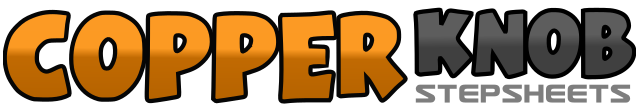 .......Count:64Wall:4Level:Intermediate.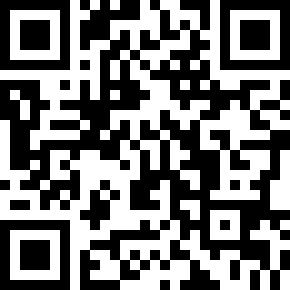 Choreographer:Adelhardt Holgersen (DK) - October 2011Adelhardt Holgersen (DK) - October 2011Adelhardt Holgersen (DK) - October 2011Adelhardt Holgersen (DK) - October 2011Adelhardt Holgersen (DK) - October 2011.Music:Waitin' for My Train - Evan Westerlund : (CD: Still Crazy - iTunes)Waitin' for My Train - Evan Westerlund : (CD: Still Crazy - iTunes)Waitin' for My Train - Evan Westerlund : (CD: Still Crazy - iTunes)Waitin' for My Train - Evan Westerlund : (CD: Still Crazy - iTunes)Waitin' for My Train - Evan Westerlund : (CD: Still Crazy - iTunes)........1&2Stomp Right beside Left, kick Right forward, cross Right in front of Left.3&4Step back on Left, step Right beside Left, step forward on Left.5&6Step Right to Right side, step Left beside Right, step Right to Right side.7&8Rock back on Left, recover onto Right.1&2Stomp Left beside Right, kick Left forward, cross Left in front of Right.3&4Step back on Right, step Left beside Right, step forward on Right.5&6Step Left to Left side, step Right beside Left, step Left to Left side.7&8Rock back on Right, recover onto Left.1&2Step Right to Right side, cross Left behind Right, step Right to Right side.&3&Cross Left in front of Right, step Right to Right side. cross Left behind Right.4Step Right to Right side.5-6Step forward on Left, pivot ½ turn Right.7&8Cross Left in front of Right, step back on Right, step Left to Left side.   ( 6 o´clock )1&2Cross Right over Left, step back on Left, touch Right heel forward 45 Deg. Right.&3&Step Right beside Left, cross Left in front of Right, step back on Right.4Touch Left heel forward 45 Deg. Left.5&6Step back on Left, step Right beside Left, step forward on Left.7-8Step forward on Right, pivot ½ turn Left.   ( 12 o´clock )1&2Step right forward 45 Deg. Right, lock step Left behind Right, step right forward 45 Deg. Right.&3&Lock step Left behind Right, step right forward 45 Deg. Right, lock step Left behind Right.4&Step right forward 45 Deg. Right, hitch Left and turn 45 Deg. Left.5&6Step Left forward 45 Deg. Left, lock step Right behind Left, step Left forward 45 Deg. Left.&7&Lock step Right behind Left, step Left forward 45 Deg. Left. lock step Right behind Left.8Step Left forward 45 Deg. Left.1-2Step Right forward, pivot ? turn Left.   ( 9 o´clock )3-4Step Right forward, pivot ¼ turn Left.5-6Step Right forward, pivot ¼ turn Left.7-8Step Right forward, pivot ¼ turn Left.   ( 12 o´clock )1&2Step Right to Right side, cross Left behind Right, step Right to Right side.&3&Cross Left in front of Right, step Right to Right side. cross Left behind Right.4Step Right to Right side.5-6Step forward on Left, pivot ¼ turn Right.7&8Step back on Left, step Right beside Left, step forward on Left.   ( 3 o´clock )1&2Step Right to Right side, step Left beside Right, step back on Right.3&4Step Left to Left side, step Right beside Left, step forward on Left.5&Step right out to Right side, step Left out to Left side.6&Step right to center, step Left to center.7-8Stomp Right in place, Stomp Left in place.1&2Stomp Right beside Left, kick Right forward, cross Right in front of Left.3&4Step back on Left, step Right beside Left, step forward on Left.5&6Step Right to Right side, step Left beside Right, step Right to Right side.7-8Cross Left over Right, unwind ½ Right.